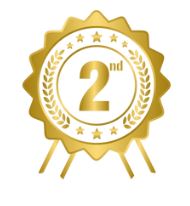 Kinsey WilliamsGoldsmith-Schiffman Elementary School(Intermediate Division)“Baby Brother”Artist StatementI am hopeful that he will always be with us.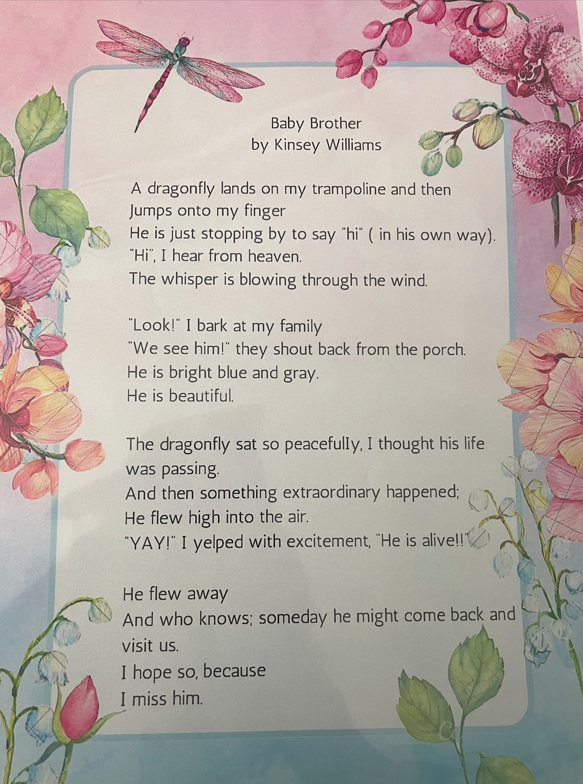 